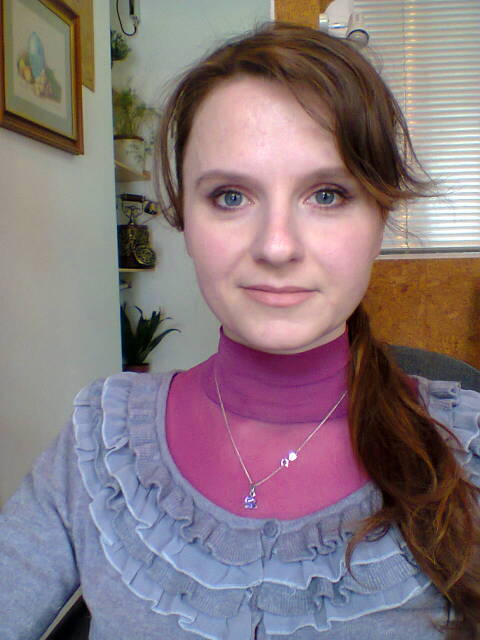 Анкета няниМарина МихайловнаДата рождения9.02 1978 г.Прописка МО, Сергиев Посад Фактическое местопроживанияМО, Сергиев ПосадСемейное положениеНе замужем, дочь16 летОбразование Опыт работыСреднее - специальное, социальный педагог, неполное высшее -дизайнерВсероссийский аграрный колледж – помощник начальника комиссии в отеле профориентации и трудоустройства, прием и оформление абитуриентов.Управление опеки и попечительства г. Сергиев посад, патронажный воспитатель.Работа в семьях 4 года.2012г. м.  Летний период. Сергиев посад. Няня мальчикам близнецам 3.5года.Помощь бабушке, прогулки, развивающие занятия, уборка детской комнаты, глажка детских вещей.Гигиенический уход2013 г.  Сергиев Посад. Полгода. Няня девочке от 6 месяцев и мальчику от 3 лет.Полный уход за мальчиком, развитие по возрасту, помощь маме в уходе за девочкой.Кормление ребенка.Рекомендации.2013-2015 г. г. Сергиев Посад. Няня-гувернантка двойне-мальчику и девочке от 7 до 9 лет. Сопровождение детей из школы, помощь в выполнение домашних заданий, посещение секций, содержание одежды и детской комнаты в чистоте.Приготовление детской пищи, игры, прогулки, организация досуга. Рекомендация.ПрофессиональныенавыкиНяня детям - полный уход.  Гигиенический уход.Прогулки, чтение сказок, Потешек, заучивание стишков, обучение счету, обучение цветам, буквам. Лепка, рисование, аппликация.Приучение к режиму дня.Помощь по дому, уход за детским гардеробом. Гигиенический уход за детьми.Частичное приготовление пищи детям.   Дополнительная информация Спокойная, аккуратная, добросовестная, приятная в общенииМедкнижка